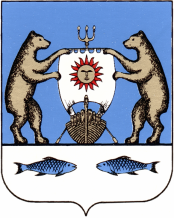 Российская ФедерацияНовгородская область Новгородский районАдминистрация Борковского сельского поселенияРАСПОРЯЖЕНИЕот 28.06.2018 № 35-ргд. БоркиОб утверждении перечня муниципальных услуг администрации Борковского сельского поселения, предоставление которых посредством комплексного запроса не осуществляетсяВ соответствии с Федеральным законом от 29.12.2017 № 479-ФЗ «О внесении изменений в Федеральный закон «Об организации предоставления государственных и муниципальных услуг» в части закрепления возможности предоставления в многофункциональных центрах предоставления государственных и муниципальных услуг нескольких государственных (муниципальных) услуг посредством подачи заявителем единого заявленияУтвердить прилагаемый Перечень муниципальных услуг Борковского сельского поселения, предоставление которых посредством комплексного запроса не осуществляется.2. Настоящее распоряжение вступает в силу с момента опубликования.3. Опубликовать настоящее распоряжение в муниципальной газете «Борковский вестник» и разместить на официальном сайте Администрации Борковского сельского поселения в информационно-телекоммуникационной сети «Интернет» по адресу: www.borkiadm.ru.Глава АдминистрацииБорковского сельского поселения                                                                         С.Г. ИвановаУтвержденраспоряжением АдминистрацииБорковского сельского поселенияот 28.06.2018 № 36-ргПереченьмуниципальных услуг администрации Борковского сельского поселения, предоставление которых посредством комплексного запроса не осуществляется№п/пНаименование муниципальной услуги1Осуществление муниципального контроля за сохранностью автомобильных дорог местного значения в границах населенных пунктов Борковского сельского поселения2Оформление архивных справок, копий архивных документов, копий нормативно-правовых актов органов местного самоуправления Борковского сельского поселения3Предоставление информации о состоянии автомобильных дорог общего пользования местного значения поселения4Выдача документов (справки о составе семьи, копии оригиналов лицевого счета, выписки из домовой книги)5Предоставление справок и выписок из реестра муниципальной собственности6Выдача специальных разрешений на движение по автомобильным дорогам местного  значения транспортного средства, осуществляющего перевозки опасных грузов7Оформление справки с места жительства умершего8Предоставление информации об объектах недвижимого имущества, находящихся в муниципальной собственности Борковского сельского поселения и предназначенных для сдачи в аренду9Выдача специальных разрешений на движение по автомобильным дорогам местного значения транспортного средства, осуществляющего перевозки тяжеловесных и (или) крупногабаритных грузов10Совершение нотариальных действий специально уполномоченным должностным лицом Администрации Борковского сельского поселения11Предоставление решения о согласовании архитектурно-градостроительного облика объекта12Присвоение почтовых адресов новым объектам, подтверждение почтовых адресов существующим объектам и получение новых адресов  взамен ранее выданных почтовых адресов13Оказание поддержки субъектам малого и среднего предпринимательства в рамках реализации муниципальных программ14Выдача разрешения  на проведение земляных работ15Заключение договоров аренды, договоров безвозмездного пользования, договоров доверительного управления имуществом, иных договоров, предусматривающих переход прав владения и (или) пользования в отношении муниципального имущества, не закрепленного на праве хозяйственного ведения или оперативного управления16Назначение, выплата и перерасчет пенсии за выслугу лет муниципальным служащим, а также лицам, замещавшим муниципальные должности в Администрации Борковского сельского поселения»17Предоставление порубочного билета и (или) разрешения на пересадку деревьев и кустарников18Выдача разрешения на перемещение отходов строительства, сноса зданий и сооружений, в том числе грунтов19Согласование схемы движения транспорта и пешеходов на период проведения работ на проезжей части20Предоставление информации о времени и месте проведения культурно-досуговых мероприятий, киносеансов, анонсы данных мероприятий